О внесении изменений в постановление администрациирайона от 10.08.2017   № 447-пВ соответствии с Федеральным законом от 06.10.2003 № 131-ФЗ «Об общих принципах организации местного самоуправления в Российской Федерации», Федеральным законом от 27.07.2010 № 210-ФЗ «Об организации предоставления государственных и муниципальных услуг»,Федеральным законом от 25.06.2002 №73-ФЗ «Об объектах культурного наследия (памятникам истории и культуры) народов Российской Федерации», руководствуясь ст. 32 Устава Пучежского муниципального района Ивановской области, в целях повышения качества и доступности предоставляемых муниципальных услугп о с т а н о в л я ю:Внести в административный регламент «Выдача  заданий и разрешений на проведение работ по сохранению объектов культурного наследия местного (муниципального) значения», утвержденный  постановлением администрации  Пучежского муниципального района от 10.08.2017  № 447-п  «Об утверждении административного регламента предоставления муниципальной услуги «Выдача  заданий и разрешений на проведение работ по сохранению объектов культурного наследия местного (муниципального) значения», следующие  изменения и дополнения:1.1. Пункт 2.6.1. – 2.6.5 регламента изложить в следующей редакции:«2.6.1.Для  выдачи задания на проведение работ по сохранению объекта культурного наследия Заявитель представляет:1) заявление о выдаче Задания (приложение N1), подписанное уполномоченным лицом;2) документ, подтверждающий полномочия лица, подписавшего заявление о выдаче Задания, копия документа, подтверждающего право собственности или владения.2.6.2. Для выдачи Разрешения на проведение работ  в случае проведения научно-исследовательских и изыскательских работ на объекте культурного наследия по сохранению объекта культурного наследия Заявитель представляет:1) заявление о выдаче Разрешения по форме (приложение N 1), подлинник в 1 экземпляре; Предоставляется отдельно на каждую организацию, осуществляющую работы по сохранению объектов культурного наследия.2) копия договора на разработку проектной документации по сохранению объекта культурного наследия, прошитая и пронумерованная, заверенная в установленном порядке, в 1 экземпляре;3) схемы (графический план), изображающие места проведения натурных исследований в виде шурфов и зондажей, подлинник, в 1 экземпляре.2.6.3.Для выдачи Разрешения в случае проведения работ на объекте культурного наследия, связанных с сохранением историко-культурной ценности объекта культурного наследия, предусматривающих реставрацию объекта культурного наследия, приспособление объекта культурного наследия для современного использования прилагаются:1) заявление о выдаче Разрешения по рекомендуемому образцу (приложение N 1), подлинник, в 1 экземпляре;2) копии титульных листов проектной документации по сохранению объекта культурного наследия, прошитые и пронумерованные, заверенные в установленном порядке, со штампом о ее согласовании или копия письма о согласовании проектной документации соответствующим Органом охраны объекта культурного наследия, в 1 экземпляре;Не представляются, если заявитель является субподрядчиком и ранее данная документация была представлена генподрядчиком.3) копия договора на проведение авторского надзора и (или) копия приказа о назначении ответственного лица за проведение авторского надзора (прошитая, пронумерованная, заверенная в установленном порядке, в 1 экземпляре); Не представляются, если заявитель является субподрядчиком и ранее указанные документы были представлены генподрядчиком.4) копия договора на проведение технического надзора и (или) копия приказа о назначении ответственного лица за проведение технического надзора  (прошитая, пронумерованная, заверенная в установленном порядке, в 1 экземпляре); Не представляются, если заявитель является субподрядчиком и ранее указанные документы были представлены генподрядчиком.5) копия приказа о назначении ответственного лица за проведение научного руководства, заверенная в установленном порядке, в 1 экземпляре;6) копия договора подряда на выполнение работ по сохранению объекта культурного наследия со всеми изменениями и дополнениями, приложениями, существующими на момент подачи заявления, прошитая, пронумерованная, заверенная, в 1 экземпляре (при наличии);7) документы, подтверждающие аттестацию лиц в области сохранения объектов культурного наследия (за исключением спасательных археологических полевых работ), осуществляющих авторский надзор и научное руководство, в случае проведения работ по реставрации объекта культурного наследия (предоставляются по желанию заявителя); Проводятся физическими лицами, аттестованными федеральным органом охраны объектов культурного наследия в установленном им порядке, состоящими в трудовых отношениях с юридическими лицами или индивидуальными предпринимателями, имеющими лицензию на осуществление деятельности по сохранению объектов культурного наследия (памятников истории и культуры) народов Российской Федерации, а также физическими лицами, аттестованными федеральным органом охраны объектов культурного наследия в установленном им порядке, являющимися индивидуальными предпринимателями, имеющими лицензию на осуществление деятельности по сохранению объектов культурного наследия (памятников истории и культуры) народов Российской Федерации.8) документы  подтверждающие аттестацию лиц в области сохранения объектов культурного наследия (за исключением спасательных археологических полевых работ), осуществляющих проведение работ по реставрации объекта культурного наследия (предоставляются по желанию заявителя). Проводятся физическими лицами, аттестованными федеральным органом охраны объектов культурного наследия в установленном им порядке, состоящими в трудовых отношениях с юридическими лицами или индивидуальными предпринимателями, имеющими лицензию на осуществление деятельности по сохранению объектов культурного наследия (памятников истории и культуры) народов Российской Федерации, а также физическими лицами, аттестованными федеральным органом охраны объектов культурного наследия в установленном им порядке, являющимися индивидуальными предпринимателями, имеющими лицензию на осуществление деятельности по сохранению объектов культурного наследия (памятников истории и культуры) народов Российской Федерации.2.6.4.Для выдачи Разрешения в случае проведения консервации объекта культурного наследия, в том числе комплекса противоаварийных работ по защите объекта культурного наследия, которому угрожает быстрое разрушение, проводимых в целях предотвращения ухудшения состояния объекта культурного наследия без изменения дошедшего до настоящего времени облика указанного объекта культурного наследия и без изменения предмета охраны объекта культурного наследия представляются:1) заявление о выдаче Разрешения по рекомендуемому образцу (приложение N 1 к Порядку), подлинник, в 1 экземпляре;2) документы: - копия договора на проведение авторского надзора и (или) копия приказа о назначении ответственного лица за проведение авторского надзора (прошитая, пронумерованная, заверенная в установленном порядке, в 1 экземпляре);Не представляются, если заявитель является субподрядчиком и ранее указанные документы были представлены генподрядчиком.- копия договора на проведение технического надзора и (или) копия приказа о назначении ответственного лица за проведение технического надзора <1> (прошитая, пронумерованная, заверенная в установленном порядке, в 1 экземпляре); Не представляются, если заявитель является субподрядчиком и ранее указанные документы были представлены генподрядчиком.- копия приказа о назначении ответственного лица за проведение научного руководства, заверенная в установленном порядке, в 1 экземпляре;- копия договора подряда на выполнение работ по сохранению объекта культурного наследия со всеми изменениями и дополнениями, приложениями, существующими на момент подачи заявления, прошитая, пронумерованная, заверенная, в 1 экземпляре (при наличии);3) проектная документация (рабочая документация) по проведению консервации и (или) противоаварийных работ на объекте культурного наследия, подписанная уполномоченными лицами, подлинник, в 1 экземпляре; Не предоставляется, если заявитель является субподрядчиком и ранее указанная документация была представлена генподрядчиком».1.2. Пункт 2.8.1. административного регламента изложить в новой редакции:«2.8.1. Отказ в выдаче Задания осуществляется в срок не более 30 рабочих дней с даты регистрации документов (присвоения входящего номера) в  следующих случаях:1) указанные в заявлении работы не соответствуют требованиям законодательства Российской Федерации и правовых актов субъектов Российской Федерации в области сохранения объектов культурного наследия, а также требованиям охранного обязательства собственника или иного законного владельца объекта культурного наследия, включенного в Реестр;2) заявление о выдаче Задания подписано неуполномоченным лицом;3) не представлены документы, указанные в подпункте 2 пункта 6 настоящего Порядка.Отказ в выдаче Задания оформляется в письменной форме.Направление Заявителю уведомления об отказе в выдаче Задания осуществляется любым доступным способом в срок не более 3 рабочих дней с даты регистрации исходящего письма.Уведомление Заявителя об отказе в выдаче Задания не является препятствием для повторного обращения за предоставлением Задания. Отказ в предоставлении Разрешения осуществляется  в следующих случаях:1) отсутствие у Заявителя в лицензии на право осуществления деятельности по сохранению объектов культурного наследия видов работ, указанных в заявлении о выдаче Разрешения;2) прекращение или приостановление действия одного или нескольких документов, служащих основанием для предоставления Разрешения;3) несоответствие представленных документов  пунктам 5.3 и 5.4. Порядка требованиям статей 5.1, 36, 40, 41, 42, 45, 47.2, 47.3 Федерального закона №73-ФЗ;4) несоответствие видов работ, указанных в заявлении о выдаче Разрешения, ранее согласованной проектной документации по сохранению объекта культурного наследия;5) некомплектность представленных документов, перечисленных в  Регламенте6) приостановление деятельности (ликвидация) юридического лица - заявителя.Отказ в предоставлении Разрешения не является препятствием для повторного обращения за предоставлением Разрешения.Отказ в выдаче Разрешения оформляется в письменной форме.Решение о приостановлении действия Разрешения принимается в ходе проведения контрольных мероприятий  по выявленным нарушениям при проведении работ по сохранению объекта культурного наследия:1) невыполнение условий выданного Разрешения;2) обнаружение недостоверных или искаженных данных в документах, представленных для получения Разрешения;3) проводимые работы не соответствуют согласованной проектной документации;4) проводимые работы не предусмотрены выданным Разрешением;5) не предоставление лицу, уполномоченному на осуществление государственного надзора за проведением работ по сохранению объекта культурного наследия, доступа на объект культурного наследия;6) прекращение действия одного или нескольких документов, на основании которых было выдано Разрешение».1.3. Пункт 5.2. административного регламента изложить в следующей редакции:5.2. Предмет досудебного (внесудебного) обжалования заявителем решений и действий (бездействия) Отдела, предоставляющего муниципальную  услугу,  или муниципального служащего, многофункционального центра, работника многофункционального центра, а также организаций, предусмотренных частью 1.1 статьи 16 Федерального закона №73-ФЗ, или их работников.Заявитель может обратиться с жалобой,  в том числе в следующих случаях:1) нарушение срока регистрации запроса о предоставлении   муниципальной услуги, запроса, указанного в статье 15.1 №73-ФЗ;2) нарушение срока предоставления  муниципальной услуги. В указанном случае  досудебное (внесудебное) обжалование заявителем решений и действий (бездействия) многофункционального центра, работника многофункционального центра возможно в случае, если на многофункциональный центр, решения и действия (бездействие) которого обжалуются, возложена функция по предоставлению соответствующих муниципальных услуг в полном объеме в порядке, определенном частью 1.3 статьи 16  №73-ФЗ;3) требование у заявителя документов или информации либо осуществления действий, представление или осуществление которых не предусмотрено нормативными правовыми актами Российской Федерации, нормативными правовыми актами субъектов Российской Федерации, муниципальными правовыми актами для предоставления государственной или муниципальной услуги;4) отказ в приеме документов, предоставление которых предусмотрено нормативными правовыми актами Российской Федерации, нормативными правовыми актами субъектов Российской Федерации, муниципальными правовыми актами для предоставления государственной или муниципальной услуги, у заявителя;5) отказ в предоставлении  муниципальной услуги, если основания отказа не предусмотрены федеральными законами и принятыми в соответствии с ними иными нормативными правовыми актами Российской Федерации, законами и иными нормативными правовыми актами субъектов Российской Федерации, муниципальными правовыми актами. В указанном случае досудебное (внесудебное) обжалование заявителем решений и действий (бездействия) многофункционального центра, работника многофункционального центра возможно в случае, если на многофункциональный центр, решения и действия (бездействие) которого обжалуются, возложена функция по предоставлению соответствующих государственных или муниципальных услуг в полном объеме в порядке, определенном частью 1.3 статьи 16 настоящего Федерального закона;6) затребование с заявителя при предоставлении  муниципальной услуги платы, не предусмотренной нормативными правовыми актами Российской Федерации, нормативными правовыми актами субъектов Российской Федерации, муниципальными правовыми актами;7) отказ Отдела, предоставляющего  муниципальную услугу, должностного лица Отдела, предоставляющего муниципальную услугу, многофункционального центра, работника многофункционального центра, организаций, предусмотренных частью 1.1 статьи 16  № 73-ФЗ, или их работников в исправлении допущенных ими опечаток и ошибок в выданных в результате предоставления  муниципальной услуги документах либо нарушение установленного срока таких исправлений. В указанном случае досудебное (внесудебное) обжалование заявителем решений и действий (бездействия) многофункционального центра, работника многофункционального центра возможно в случае, если на многофункциональный центр, решения и действия (бездействие) которого обжалуются, возложена функция по предоставлению соответствующих  муниципальных услуг в полном объеме в порядке, определенном частью 1.3 статьи 16 №73-ФЗ;8) нарушение срока или порядка выдачи документов по результатам предоставления государственной или муниципальной услуги;9) приостановление предоставления  муниципальной услуги, если основания приостановления не предусмотрены федеральными законами и принятыми в соответствии с ними иными нормативными правовыми актами Российской Федерации, законами и иными нормативными правовыми актами субъектов Российской Федерации, муниципальными правовыми актами. В указанном случае досудебное (внесудебное) обжалование заявителем решений и действий (бездействия) многофункционального центра, работника многофункционального центра возможно в случае, если на многофункциональный центр, решения и действия (бездействие) которого обжалуются, возложена функция по предоставлению соответствующих  муниципальных услуг в полном объеме в порядке, определенном частью 1.3 статьи 16 № 73-ФЗ;10) требование у заявителя при предоставлении  муниципальной услуги документов или информации, отсутствие и (или) недостоверность которых не указывались при первоначальном отказе в приеме документов, необходимых для предоставления государственной или муниципальной услуги, либо в предоставлении государственной или муниципальной услуги, за исключением случаев, предусмотренных пунктом 4 части 1 статьи 7 №73-ФЗ. В указанном случае досудебное (внесудебное) обжалование заявителем решений и действий (бездействия) многофункционального центра, работника многофункционального центра возможно в случае, если на многофункциональный центр, решения и действия (бездействие) которого обжалуются, возложена функция по предоставлению соответствующих  муниципальных услуг в полном объеме в порядке, определенном частью 1.3 статьи 16 №73-ФЗ».	1.4. Приложения № 2,3  к административному регламенту изложить в  новой редакции (Приложение №1,2).2.     Направить настоящее постановление для официального опубликования и размещения на официальном сайте администрации Пучежского муниципального района.3.     Постановление вступает в силу со дня его подписания.Глава Пучежскогомуниципального района                                                                   И.Н.Шипков                         ЗАДАНИЕ
на проведение работ по сохранению объекта культурного наследия, включенного в единый государственный реестр объектов культурного наследия (памятников истории и культуры) народов Российской Федерации, или выявленного объекта культурного наследия
от____________________ N _____________Приложение № 2к постановлению администрации Пучежского муниципального района от 08.05.2019 № 232-пПриложение N 3к административному регламенту
                 Официальный бланк        Исх. N ______________________________        "_____"______________________ 20__ г.                                                                    РАЗРЕШЕНИЕна проведение работ по сохранению объекта культурного наследия, включенного  в единый государственный реестр объектов культурного наследия (памятников  истории и культуры) народов Российской Федерации, или выявленного объекта                                                       культурного наследия     В соответствии с пунктом 2 статьи 45 Федерального закона от 25 июня 2002 года N 73-ФЗ "Об   объектах культурного наследия (памятников истории и культуры) народов Российской Федерации" Выдано                                                                                                 ────────────────────────────────────────────────────────────(полное наименование юридического лица с указанием его организационно-правовой формы или┌───────────────────────────────────────────────────────────│                                                                                                        └───────────────────────────────────────────────────────────Ф.И.О.- индивидуального предпринимателя-проводящей(го) работы по сохранению объектов культурного наследия)                 ┌──┬──┬──┬──┬──┬──┬──┬──┬──┬──┬──┬──┐ИНН        └──┴──┴──┴──┴──┴──┴──┴──┴──┴──┴──┴──┘                 ┌──┬──┬──┬──┬──┬──┬──┬──┬──┬──┬──┬──┬──┬──┬──┐ОГРН/ОГРНИП                      └──┴──┴──┴──┴──┴──┴──┴──┴──┴──┴──┴──┴──┴──┴──┘                    ─────────┬──────────────────────────────────────────────────Адрес места нахождения                                                                  (места жительства)                      └───────────┴───────────────────────────────────────────────   (индекс)          (Субъект Российской Федерации, город)                                          ────────────────────────────────────────────────────────────  (улица)                 (дом)   (корп./стр.)   (офис/кв.)Лицензия на осуществление деятельности по сохранению объектов культурногонаследия:Выдана                                                                                                  ──────────────────────────────────┴─────────────────────────   (N лицензии)                     (дата выдачи лицензии)   Виды работ:*                        ________________________________________________________                                                  ________________________________________________________                                                  ________________________________________________________                                                  ________________________________________________________                                                  ________________________________________________________на объекте культурного наследия:___________________________________________________________________________(наименование и категория историко-культурного значения объекта культурного наследия)__________________________________________________________________________    (адрес места нахождения объекта культурного наследия по данным органов технической инвентаризации)Основание для выдачи разрешения:Договор - подряда (контракт)на выполнение работ:                      _______________________________________________________________   (дата и N )┌────────────────────┬─────────────────────────────────────│Согласно            └────────────────────┴──────────────────────────────────────(наименование проектной документации, рабочей документации, или схем (графического плана))Разработанной          ___________________________________________________________________________(полное наименование с указанием организационно-правовой формы организации)                 ┌──┬──┬──┬──┬──┬──┬──┬──┬──┬──┬──┬──┐ИНН        └──┴──┴──┴──┴──┴──┴──┴──┴──┴──┴──┴──┘                 ┌──┬──┬──┬──┬──┬──┬──┬──┬──┬──┬──┬──┬──┬──┬──┐ОГРН/ОГРНИП                       └──┴──┴──┴──┴──┴──┴──┴──┴──┴──┴──┴──┴──┴──┴──┘  ────────────────────────┬─────────────────────────────────┐Лицензия на осуществление деятельности                                                                │по сохранению объектов культурного наследия   └────────────────────────┴─────────────────────────────────┘    (N лицензии)             (дата выдачи лицензии) ──────────┬─────────────────────────────────────────────────Адрес места нахождения организации                                                                    └──────────┴────────────────────────────────────────────────       (индекс)           (Субъект Российской Федерации, город)                  ──────────────────────────────────────┬───────┬───────────┬─                                 (улица)                  (дом)  (корп./стр.) (офис/кв.)┌──────────────────────────────────┬────────────────────────│Согласованной**                   │                                                       └──────────────────────────────────┴────────────────────────── (наименование органа, дата и N согласования документации)┌──────────────────────────────────┬────────────────────────│Авторский надзор:                 │                                                                    └──────────────────────────────────┴────────────────────────     (должность, Ф.И.О.)___________________________________________________________________________             (полное наименование с указанием организационно-правовой формы организации)                 ┌──┬──┬──┬──┬──┬──┬──┬──┬──┬──┬──┬──┐ИНН                               └──┴──┴──┴──┴──┴──┴──┴──┴──┴──┴──┴──┘                 ┌──┬──┬──┬──┬──┬──┬──┬──┬──┬──┬──┬──┬──┬──┬──┐ОГРН/ОГРНИП                    └──┴──┴──┴──┴──┴──┴──┴──┴──┴──┴──┴──┴──┴──┴──┘                 ──────────┬────────────────────────────────────────────────Адрес места нахождения                                                                  └──────────┴────────────────────────────────────────────────    (индекс)           (Субъект Российской Федерации, город)                                                                  └──────────────────────────────────────┴───────┴───────────┴     (улица)                  (дом)  (корп./стр.) (офис/кв.)Договор (приказ) на осуществление авторского надзора                  ______________________________________________________________________  (дата и N )Научное руководство:                ______________________________________________________________________                                                             (должность, Ф.И.О.)___________________________________________________________________________                                   (наименование документа, дата и N)┌───────────────────────────────────┬───────────────────────│Технический надзор***:                                                                             └───────────────────────────────────┴───────────────────────                                                           (должность, Ф.И.О.)___________________________________________________________________________ (полное наименование с указанием организационно-правовой формы организации)                 ┌──┬──┬──┬──┬──┬──┬──┬──┬──┬──┬──┬──┐ИНН                               ├──┼──┼──┼──┼──┼──┼──┼──┼──┼──┼──┼──┼──┬──┬──┐ОГРН/ОГРНИП                       └──┴──┴──┴──┴──┴──┴──┴──┴──┴──┴──┴──┴──┴──┴──┘Договор (приказ) на осуществлениетехнического надзора:                _____________________________________________________________________                               (дата и N )  ─┬──────────────────────────────────────────────────Адрес места нахождения                                                                       └──────────┴─────────────────────────────────────────      (индекс)           (Субъект Российской Федерации, город)            ┌──────────────────────────────────────┬───────┬───────────┬└──────────────────────────────────────┴───────┴───────────┴      (улица)                  (дом)  (корп./стр.) (офис/кв.)Разрешение выдано на срок до                       "_____"_________________________ 20_____  года___________________________________   _____________________            ___________________________________ (Должность уполномоченного лица            (Подпись)           М.П.                 (Ф.И.О.)          Органа охраны)_____________________________* указывается конкретный(ые) вид(ы) работ, согласно перечню, указанному в заявлении о выдаче разрешения напроведение работ по сохранению объекта культурного наследия** ставится прочерк, в случае если разрешение выдается на научно-исследовательские и изыскательские работы,консервацию (противоаварийные работы), ремонт.*** ставится прочерк, в случае если разрешение выдается на научно-исследовательские и изыскательские работы,ремонт.Оборотная сторонапоследнего листаИнструкция
для организации, осуществляющей работы по настоящему разрешению1. На месте проведения работ иметь заверенное в установленном порядке настоящее разрешение и необходимую проектную документацию для выполнения работ по сохранению объекта культурного наследия, включенного в единый государственный реестр объектов культурного наследия (памятников истории и культуры) народов Российской Федерации, или выявленного объекта культурного наследия (далее - Объект).2. Выполнять условия настоящего разрешения, не допуская отступлений и изменений проекта в натуре без надлежащего разрешения организаций, согласовавших проектную документацию.3. Проводить систематические научно-исследовательские работы в процессе проведения работ на Объекте.4. Обеспечить научную фиксацию Объекта в процессе проведения работ, дополнительные обмеры, фотографирование до начала работ, в процессе их проведения и после окончания работ.5. Обеспечить сохранение всех элементов Объекта, обнаруженных раскрытием в процессе исследований и проведения работ на Объекте.6. Своевременно составлять акты на скрытые работы и этапы работ.7. Вести Общий журнал производства работ.8. Приостанавливать работы на основании принятых решений уполномоченных органов государственной охраны объектов культурного наследия, научного руководства, авторского и технического надзора.9. В случае продолжения проведения работ на Объекте, по истечении срока действия настоящего разрешения получить новое разрешение.10. После окончания действия настоящего разрешения и по окончанию выполненных работ представить к приемке работ по сохранению Объекта выполненные работы для оформления Акта приемки выполненных работ по сохранению Объекта.11. Настоящее разрешение не предоставляет право на проведение работ, затрагивающих конструктивные и другие характеристики надежности и безопасности Объекта.___________________________________ _______________ (___________________)(должность, получившего разрешение)    (подпись)           (Ф.И.О.)"___"____________ 20__ г.Журнал
учета выдачи разрешений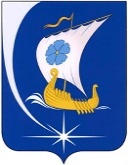 Администрация Пучежского муниципального районаИвановской областиП О С Т А Н О В Л Е Н И Е               от  08.05.2019                                                             № 232 -пг.ПучежСОГЛАСОВАНО:СОГЛАСОВАНО:СОГЛАСОВАНО:СОГЛАСОВАНО:СОГЛАСОВАНО:СОГЛАСОВАНО:СОГЛАСОВАНО:СОГЛАСОВАНО:СОГЛАСОВАНО:Приложение к постановлению администрации района от 08.05.2019 № 232-пПриложение 2 к  административному Регламенту УТВЕРЖДАЮ:Приложение к постановлению администрации района от 08.05.2019 № 232-пПриложение 2 к  административному Регламенту УТВЕРЖДАЮ:Приложение к постановлению администрации района от 08.05.2019 № 232-пПриложение 2 к  административному Регламенту УТВЕРЖДАЮ:Приложение к постановлению администрации района от 08.05.2019 № 232-пПриложение 2 к  административному Регламенту УТВЕРЖДАЮ:Приложение к постановлению администрации района от 08.05.2019 № 232-пПриложение 2 к  административному Регламенту УТВЕРЖДАЮ:Приложение к постановлению администрации района от 08.05.2019 № 232-пПриложение 2 к  административному Регламенту УТВЕРЖДАЮ:Приложение к постановлению администрации района от 08.05.2019 № 232-пПриложение 2 к  административному Регламенту УТВЕРЖДАЮ:Приложение к постановлению администрации района от 08.05.2019 № 232-пПриложение 2 к  административному Регламенту УТВЕРЖДАЮ:(должность)(должность)(должность)(должность)(должность)(должность)(должность)(должность)(должность)(должность)(должность)(должность)(должность)(должность)(должность)(должность)(должность)(наименование организации)(наименование организации)(наименование организации)(наименование организации)(наименование организации)(наименование организации)(наименование организации)(наименование организации)(наименование организации)(подпись)(подпись)(подпись)(подпись)(Ф.И.О.)(Ф.И.О.)(Ф.И.О.)(Ф.И.О.)(подпись)(подпись)(подпись)(подпись)(Ф.И.О.)(Ф.И.О.)(Ф.И.О.)""20г.""20г.М.П.М.П.М.П.М.П.М.П.М.П.М.П.М.П.М.П.М.П.М.П.М.П.М.П.М.П.М.П.М.П.М.П.1. Наименование и категория историко-культурного значения объекта культурного наследия, включенного в единый государственный реестр объектов культурного наследия (памятников истории и культуры) народов Российской Федерации (далее - реестр), или наименование выявленного объекта культурного наследия:1. Наименование и категория историко-культурного значения объекта культурного наследия, включенного в единый государственный реестр объектов культурного наследия (памятников истории и культуры) народов Российской Федерации (далее - реестр), или наименование выявленного объекта культурного наследия:1. Наименование и категория историко-культурного значения объекта культурного наследия, включенного в единый государственный реестр объектов культурного наследия (памятников истории и культуры) народов Российской Федерации (далее - реестр), или наименование выявленного объекта культурного наследия:1. Наименование и категория историко-культурного значения объекта культурного наследия, включенного в единый государственный реестр объектов культурного наследия (памятников истории и культуры) народов Российской Федерации (далее - реестр), или наименование выявленного объекта культурного наследия:1. Наименование и категория историко-культурного значения объекта культурного наследия, включенного в единый государственный реестр объектов культурного наследия (памятников истории и культуры) народов Российской Федерации (далее - реестр), или наименование выявленного объекта культурного наследия:1. Наименование и категория историко-культурного значения объекта культурного наследия, включенного в единый государственный реестр объектов культурного наследия (памятников истории и культуры) народов Российской Федерации (далее - реестр), или наименование выявленного объекта культурного наследия:1. Наименование и категория историко-культурного значения объекта культурного наследия, включенного в единый государственный реестр объектов культурного наследия (памятников истории и культуры) народов Российской Федерации (далее - реестр), или наименование выявленного объекта культурного наследия:1. Наименование и категория историко-культурного значения объекта культурного наследия, включенного в единый государственный реестр объектов культурного наследия (памятников истории и культуры) народов Российской Федерации (далее - реестр), или наименование выявленного объекта культурного наследия:1. Наименование и категория историко-культурного значения объекта культурного наследия, включенного в единый государственный реестр объектов культурного наследия (памятников истории и культуры) народов Российской Федерации (далее - реестр), или наименование выявленного объекта культурного наследия:1. Наименование и категория историко-культурного значения объекта культурного наследия, включенного в единый государственный реестр объектов культурного наследия (памятников истории и культуры) народов Российской Федерации (далее - реестр), или наименование выявленного объекта культурного наследия:1. Наименование и категория историко-культурного значения объекта культурного наследия, включенного в единый государственный реестр объектов культурного наследия (памятников истории и культуры) народов Российской Федерации (далее - реестр), или наименование выявленного объекта культурного наследия:1. Наименование и категория историко-культурного значения объекта культурного наследия, включенного в единый государственный реестр объектов культурного наследия (памятников истории и культуры) народов Российской Федерации (далее - реестр), или наименование выявленного объекта культурного наследия:1. Наименование и категория историко-культурного значения объекта культурного наследия, включенного в единый государственный реестр объектов культурного наследия (памятников истории и культуры) народов Российской Федерации (далее - реестр), или наименование выявленного объекта культурного наследия:1. Наименование и категория историко-культурного значения объекта культурного наследия, включенного в единый государственный реестр объектов культурного наследия (памятников истории и культуры) народов Российской Федерации (далее - реестр), или наименование выявленного объекта культурного наследия:1. Наименование и категория историко-культурного значения объекта культурного наследия, включенного в единый государственный реестр объектов культурного наследия (памятников истории и культуры) народов Российской Федерации (далее - реестр), или наименование выявленного объекта культурного наследия:1. Наименование и категория историко-культурного значения объекта культурного наследия, включенного в единый государственный реестр объектов культурного наследия (памятников истории и культуры) народов Российской Федерации (далее - реестр), или наименование выявленного объекта культурного наследия:1. Наименование и категория историко-культурного значения объекта культурного наследия, включенного в единый государственный реестр объектов культурного наследия (памятников истории и культуры) народов Российской Федерации (далее - реестр), или наименование выявленного объекта культурного наследия:1. Наименование и категория историко-культурного значения объекта культурного наследия, включенного в единый государственный реестр объектов культурного наследия (памятников истории и культуры) народов Российской Федерации (далее - реестр), или наименование выявленного объекта культурного наследия:1. Наименование и категория историко-культурного значения объекта культурного наследия, включенного в единый государственный реестр объектов культурного наследия (памятников истории и культуры) народов Российской Федерации (далее - реестр), или наименование выявленного объекта культурного наследия:1. Наименование и категория историко-культурного значения объекта культурного наследия, включенного в единый государственный реестр объектов культурного наследия (памятников истории и культуры) народов Российской Федерации (далее - реестр), или наименование выявленного объекта культурного наследия:1. Наименование и категория историко-культурного значения объекта культурного наследия, включенного в единый государственный реестр объектов культурного наследия (памятников истории и культуры) народов Российской Федерации (далее - реестр), или наименование выявленного объекта культурного наследия:1. Наименование и категория историко-культурного значения объекта культурного наследия, включенного в единый государственный реестр объектов культурного наследия (памятников истории и культуры) народов Российской Федерации (далее - реестр), или наименование выявленного объекта культурного наследия:1. Наименование и категория историко-культурного значения объекта культурного наследия, включенного в единый государственный реестр объектов культурного наследия (памятников истории и культуры) народов Российской Федерации (далее - реестр), или наименование выявленного объекта культурного наследия:1. Наименование и категория историко-культурного значения объекта культурного наследия, включенного в единый государственный реестр объектов культурного наследия (памятников истории и культуры) народов Российской Федерации (далее - реестр), или наименование выявленного объекта культурного наследия:2. Адрес места нахождения объекта культурного наследия, включенного в реестр, или выявленного объекта культурного наследия по данным органов технической инвентаризации:2. Адрес места нахождения объекта культурного наследия, включенного в реестр, или выявленного объекта культурного наследия по данным органов технической инвентаризации:2. Адрес места нахождения объекта культурного наследия, включенного в реестр, или выявленного объекта культурного наследия по данным органов технической инвентаризации:2. Адрес места нахождения объекта культурного наследия, включенного в реестр, или выявленного объекта культурного наследия по данным органов технической инвентаризации:2. Адрес места нахождения объекта культурного наследия, включенного в реестр, или выявленного объекта культурного наследия по данным органов технической инвентаризации:2. Адрес места нахождения объекта культурного наследия, включенного в реестр, или выявленного объекта культурного наследия по данным органов технической инвентаризации:2. Адрес места нахождения объекта культурного наследия, включенного в реестр, или выявленного объекта культурного наследия по данным органов технической инвентаризации:2. Адрес места нахождения объекта культурного наследия, включенного в реестр, или выявленного объекта культурного наследия по данным органов технической инвентаризации:2. Адрес места нахождения объекта культурного наследия, включенного в реестр, или выявленного объекта культурного наследия по данным органов технической инвентаризации:2. Адрес места нахождения объекта культурного наследия, включенного в реестр, или выявленного объекта культурного наследия по данным органов технической инвентаризации:2. Адрес места нахождения объекта культурного наследия, включенного в реестр, или выявленного объекта культурного наследия по данным органов технической инвентаризации:2. Адрес места нахождения объекта культурного наследия, включенного в реестр, или выявленного объекта культурного наследия по данным органов технической инвентаризации:2. Адрес места нахождения объекта культурного наследия, включенного в реестр, или выявленного объекта культурного наследия по данным органов технической инвентаризации:2. Адрес места нахождения объекта культурного наследия, включенного в реестр, или выявленного объекта культурного наследия по данным органов технической инвентаризации:2. Адрес места нахождения объекта культурного наследия, включенного в реестр, или выявленного объекта культурного наследия по данным органов технической инвентаризации:2. Адрес места нахождения объекта культурного наследия, включенного в реестр, или выявленного объекта культурного наследия по данным органов технической инвентаризации:2. Адрес места нахождения объекта культурного наследия, включенного в реестр, или выявленного объекта культурного наследия по данным органов технической инвентаризации:2. Адрес места нахождения объекта культурного наследия, включенного в реестр, или выявленного объекта культурного наследия по данным органов технической инвентаризации:2. Адрес места нахождения объекта культурного наследия, включенного в реестр, или выявленного объекта культурного наследия по данным органов технической инвентаризации:2. Адрес места нахождения объекта культурного наследия, включенного в реестр, или выявленного объекта культурного наследия по данным органов технической инвентаризации:2. Адрес места нахождения объекта культурного наследия, включенного в реестр, или выявленного объекта культурного наследия по данным органов технической инвентаризации:2. Адрес места нахождения объекта культурного наследия, включенного в реестр, или выявленного объекта культурного наследия по данным органов технической инвентаризации:2. Адрес места нахождения объекта культурного наследия, включенного в реестр, или выявленного объекта культурного наследия по данным органов технической инвентаризации:2. Адрес места нахождения объекта культурного наследия, включенного в реестр, или выявленного объекта культурного наследия по данным органов технической инвентаризации:(субъект Российской Федерации)(субъект Российской Федерации)(субъект Российской Федерации)(субъект Российской Федерации)(субъект Российской Федерации)(субъект Российской Федерации)(субъект Российской Федерации)(субъект Российской Федерации)(субъект Российской Федерации)(субъект Российской Федерации)(субъект Российской Федерации)(субъект Российской Федерации)(субъект Российской Федерации)(субъект Российской Федерации)(субъект Российской Федерации)(субъект Российской Федерации)(субъект Российской Федерации)(субъект Российской Федерации)(субъект Российской Федерации)(субъект Российской Федерации)(субъект Российской Федерации)(субъект Российской Федерации)(субъект Российской Федерации)(субъект Российской Федерации)(населенный пункт)(населенный пункт)(населенный пункт)(населенный пункт)(населенный пункт)(населенный пункт)(населенный пункт)(населенный пункт)(населенный пункт)(населенный пункт)(населенный пункт)(населенный пункт)(населенный пункт)(населенный пункт)(населенный пункт)(населенный пункт)(населенный пункт)(населенный пункт)(населенный пункт)(населенный пункт)(населенный пункт)(населенный пункт)(населенный пункт)(населенный пункт)улицад.д.д.корп./стр.корп./стр.корп./стр.офис/кв.офис/кв.офис/кв.3. Сведения о собственнике либо ином законном владельце объекта культурного наследия, включенного в реестр, или выявленного объекта культурного наследия:3. Сведения о собственнике либо ином законном владельце объекта культурного наследия, включенного в реестр, или выявленного объекта культурного наследия:3. Сведения о собственнике либо ином законном владельце объекта культурного наследия, включенного в реестр, или выявленного объекта культурного наследия:3. Сведения о собственнике либо ином законном владельце объекта культурного наследия, включенного в реестр, или выявленного объекта культурного наследия:3. Сведения о собственнике либо ином законном владельце объекта культурного наследия, включенного в реестр, или выявленного объекта культурного наследия:3. Сведения о собственнике либо ином законном владельце объекта культурного наследия, включенного в реестр, или выявленного объекта культурного наследия:3. Сведения о собственнике либо ином законном владельце объекта культурного наследия, включенного в реестр, или выявленного объекта культурного наследия:3. Сведения о собственнике либо ином законном владельце объекта культурного наследия, включенного в реестр, или выявленного объекта культурного наследия:3. Сведения о собственнике либо ином законном владельце объекта культурного наследия, включенного в реестр, или выявленного объекта культурного наследия:3. Сведения о собственнике либо ином законном владельце объекта культурного наследия, включенного в реестр, или выявленного объекта культурного наследия:3. Сведения о собственнике либо ином законном владельце объекта культурного наследия, включенного в реестр, или выявленного объекта культурного наследия:3. Сведения о собственнике либо ином законном владельце объекта культурного наследия, включенного в реестр, или выявленного объекта культурного наследия:3. Сведения о собственнике либо ином законном владельце объекта культурного наследия, включенного в реестр, или выявленного объекта культурного наследия:3. Сведения о собственнике либо ином законном владельце объекта культурного наследия, включенного в реестр, или выявленного объекта культурного наследия:3. Сведения о собственнике либо ином законном владельце объекта культурного наследия, включенного в реестр, или выявленного объекта культурного наследия:3. Сведения о собственнике либо ином законном владельце объекта культурного наследия, включенного в реестр, или выявленного объекта культурного наследия:3. Сведения о собственнике либо ином законном владельце объекта культурного наследия, включенного в реестр, или выявленного объекта культурного наследия:3. Сведения о собственнике либо ином законном владельце объекта культурного наследия, включенного в реестр, или выявленного объекта культурного наследия:3. Сведения о собственнике либо ином законном владельце объекта культурного наследия, включенного в реестр, или выявленного объекта культурного наследия:3. Сведения о собственнике либо ином законном владельце объекта культурного наследия, включенного в реестр, или выявленного объекта культурного наследия:3. Сведения о собственнике либо ином законном владельце объекта культурного наследия, включенного в реестр, или выявленного объекта культурного наследия:3. Сведения о собственнике либо ином законном владельце объекта культурного наследия, включенного в реестр, или выявленного объекта культурного наследия:3. Сведения о собственнике либо ином законном владельце объекта культурного наследия, включенного в реестр, или выявленного объекта культурного наследия:3. Сведения о собственнике либо ином законном владельце объекта культурного наследия, включенного в реестр, или выявленного объекта культурного наследия:Собственник (законный владелец):Собственник (законный владелец):Собственник (законный владелец):Собственник (законный владелец):Собственник (законный владелец):Собственник (законный владелец):Собственник (законный владелец):Собственник (законный владелец):Собственник (законный владелец):Собственник (законный владелец):Собственник (законный владелец):Собственник (законный владелец):Собственник (законный владелец):Собственник (законный владелец):Собственник (законный владелец):Собственник (законный владелец):Собственник (законный владелец):Собственник (законный владелец):Собственник (законный владелец):Собственник (законный владелец):Собственник (законный владелец):Собственник (законный владелец):Собственник (законный владелец):Собственник (законный владелец):(указать полное наименование, организационно-правовую форму юридического лица в соответствии с учредительными документами; фамилию, имя, отчество (при наличии) - для физического лица)(указать полное наименование, организационно-правовую форму юридического лица в соответствии с учредительными документами; фамилию, имя, отчество (при наличии) - для физического лица)(указать полное наименование, организационно-правовую форму юридического лица в соответствии с учредительными документами; фамилию, имя, отчество (при наличии) - для физического лица)(указать полное наименование, организационно-правовую форму юридического лица в соответствии с учредительными документами; фамилию, имя, отчество (при наличии) - для физического лица)(указать полное наименование, организационно-правовую форму юридического лица в соответствии с учредительными документами; фамилию, имя, отчество (при наличии) - для физического лица)(указать полное наименование, организационно-правовую форму юридического лица в соответствии с учредительными документами; фамилию, имя, отчество (при наличии) - для физического лица)(указать полное наименование, организационно-правовую форму юридического лица в соответствии с учредительными документами; фамилию, имя, отчество (при наличии) - для физического лица)(указать полное наименование, организационно-правовую форму юридического лица в соответствии с учредительными документами; фамилию, имя, отчество (при наличии) - для физического лица)(указать полное наименование, организационно-правовую форму юридического лица в соответствии с учредительными документами; фамилию, имя, отчество (при наличии) - для физического лица)(указать полное наименование, организационно-правовую форму юридического лица в соответствии с учредительными документами; фамилию, имя, отчество (при наличии) - для физического лица)(указать полное наименование, организационно-правовую форму юридического лица в соответствии с учредительными документами; фамилию, имя, отчество (при наличии) - для физического лица)(указать полное наименование, организационно-правовую форму юридического лица в соответствии с учредительными документами; фамилию, имя, отчество (при наличии) - для физического лица)(указать полное наименование, организационно-правовую форму юридического лица в соответствии с учредительными документами; фамилию, имя, отчество (при наличии) - для физического лица)(указать полное наименование, организационно-правовую форму юридического лица в соответствии с учредительными документами; фамилию, имя, отчество (при наличии) - для физического лица)(указать полное наименование, организационно-правовую форму юридического лица в соответствии с учредительными документами; фамилию, имя, отчество (при наличии) - для физического лица)(указать полное наименование, организационно-правовую форму юридического лица в соответствии с учредительными документами; фамилию, имя, отчество (при наличии) - для физического лица)(указать полное наименование, организационно-правовую форму юридического лица в соответствии с учредительными документами; фамилию, имя, отчество (при наличии) - для физического лица)(указать полное наименование, организационно-правовую форму юридического лица в соответствии с учредительными документами; фамилию, имя, отчество (при наличии) - для физического лица)(указать полное наименование, организационно-правовую форму юридического лица в соответствии с учредительными документами; фамилию, имя, отчество (при наличии) - для физического лица)(указать полное наименование, организационно-правовую форму юридического лица в соответствии с учредительными документами; фамилию, имя, отчество (при наличии) - для физического лица)(указать полное наименование, организационно-правовую форму юридического лица в соответствии с учредительными документами; фамилию, имя, отчество (при наличии) - для физического лица)(указать полное наименование, организационно-правовую форму юридического лица в соответствии с учредительными документами; фамилию, имя, отчество (при наличии) - для физического лица)(указать полное наименование, организационно-правовую форму юридического лица в соответствии с учредительными документами; фамилию, имя, отчество (при наличии) - для физического лица)(указать полное наименование, организационно-правовую форму юридического лица в соответствии с учредительными документами; фамилию, имя, отчество (при наличии) - для физического лица)Адрес места нахождения:Адрес места нахождения:Адрес места нахождения:Адрес места нахождения:Адрес места нахождения:Адрес места нахождения:Адрес места нахождения:Адрес места нахождения:Адрес места нахождения:Адрес места нахождения:Адрес места нахождения:Адрес места нахождения:Адрес места нахождения:Адрес места нахождения:Адрес места нахождения:Адрес места нахождения:Адрес места нахождения:Адрес места нахождения:Адрес места нахождения:Адрес места нахождения:Адрес места нахождения:Адрес места нахождения:Адрес места нахождения:Адрес места нахождения:(субъект Российской Федерации)(субъект Российской Федерации)(субъект Российской Федерации)(субъект Российской Федерации)(субъект Российской Федерации)(субъект Российской Федерации)(субъект Российской Федерации)(субъект Российской Федерации)(субъект Российской Федерации)(субъект Российской Федерации)(субъект Российской Федерации)(субъект Российской Федерации)(субъект Российской Федерации)(субъект Российской Федерации)(субъект Российской Федерации)(субъект Российской Федерации)(субъект Российской Федерации)(субъект Российской Федерации)(субъект Российской Федерации)(субъект Российской Федерации)(субъект Российской Федерации)(субъект Российской Федерации)(субъект Российской Федерации)(субъект Российской Федерации)(населенный пункт)(населенный пункт)(населенный пункт)(населенный пункт)(населенный пункт)(населенный пункт)(населенный пункт)(населенный пункт)(населенный пункт)(населенный пункт)(населенный пункт)(населенный пункт)(населенный пункт)(населенный пункт)(населенный пункт)(населенный пункт)(населенный пункт)(населенный пункт)(населенный пункт)(населенный пункт)(населенный пункт)(населенный пункт)(населенный пункт)(населенный пункт)улицад.д.д.корп./стр.корп./стр.корп./стр.офис/кв.офис/кв.офис/кв.СНИЛССНИЛС--- Для физического лица. Для физического лица. Для физического лица. Для физического лица. Для физического лица. Для физического лица. Для физического лица. Для физического лица. Для физического лица. Для физического лица. Для физического лица. Для физического лица. Для физического лица. Для физического лица. Для физического лица. Для физического лица. Для физического лица. Для физического лица. Для физического лица. Для физического лица. Для физического лица. Для физического лица. Для физического лица. Для физического лица.ОГРН/ОГРНИПОГРН/ОГРНИПОтветственный представитель:Ответственный представитель:Ответственный представитель:Ответственный представитель:(фамилия, имя, отчество (при наличии)(фамилия, имя, отчество (при наличии)(фамилия, имя, отчество (при наличии)(фамилия, имя, отчество (при наличии)(фамилия, имя, отчество (при наличии)(фамилия, имя, отчество (при наличии)(фамилия, имя, отчество (при наличии)(фамилия, имя, отчество (при наличии)(фамилия, имя, отчество (при наличии)(фамилия, имя, отчество (при наличии)(фамилия, имя, отчество (при наличии)(фамилия, имя, отчество (при наличии)(фамилия, имя, отчество (при наличии)(фамилия, имя, отчество (при наличии)(фамилия, имя, отчество (при наличии)(фамилия, имя, отчество (при наличии)(фамилия, имя, отчество (при наличии)(фамилия, имя, отчество (при наличии)(фамилия, имя, отчество (при наличии)(фамилия, имя, отчество (при наличии)Контактный телефонКонтактный телефонКонтактный телефонКонтактный телефонВключая код населенного пункта.
Включая код населенного пункта.
Включая код населенного пункта.
Включая код населенного пункта.
Включая код населенного пункта.
Включая код населенного пункта.
Включая код населенного пункта.
Включая код населенного пункта.
Включая код населенного пункта.
Включая код населенного пункта.
Включая код населенного пункта.
Включая код населенного пункта.
Включая код населенного пункта.
Включая код населенного пункта.
Включая код населенного пункта.
Включая код населенного пункта.
Включая код населенного пункта.
Включая код населенного пункта.
Включая код населенного пункта.
Включая код населенного пункта.
Включая код населенного пункта.
Включая код населенного пункта.
Включая код населенного пункта.
Включая код населенного пункта.
Адрес электронной почты:Адрес электронной почты:Адрес электронной почты:Адрес электронной почты:4. Сведения об охранном обязательстве собственника или иного законного владельца объекта культурного наследия:4. Сведения об охранном обязательстве собственника или иного законного владельца объекта культурного наследия:4. Сведения об охранном обязательстве собственника или иного законного владельца объекта культурного наследия:4. Сведения об охранном обязательстве собственника или иного законного владельца объекта культурного наследия:4. Сведения об охранном обязательстве собственника или иного законного владельца объекта культурного наследия:4. Сведения об охранном обязательстве собственника или иного законного владельца объекта культурного наследия:4. Сведения об охранном обязательстве собственника или иного законного владельца объекта культурного наследия:4. Сведения об охранном обязательстве собственника или иного законного владельца объекта культурного наследия:4. Сведения об охранном обязательстве собственника или иного законного владельца объекта культурного наследия:4. Сведения об охранном обязательстве собственника или иного законного владельца объекта культурного наследия:4. Сведения об охранном обязательстве собственника или иного законного владельца объекта культурного наследия:4. Сведения об охранном обязательстве собственника или иного законного владельца объекта культурного наследия:4. Сведения об охранном обязательстве собственника или иного законного владельца объекта культурного наследия:4. Сведения об охранном обязательстве собственника или иного законного владельца объекта культурного наследия:4. Сведения об охранном обязательстве собственника или иного законного владельца объекта культурного наследия:4. Сведения об охранном обязательстве собственника или иного законного владельца объекта культурного наследия:4. Сведения об охранном обязательстве собственника или иного законного владельца объекта культурного наследия:4. Сведения об охранном обязательстве собственника или иного законного владельца объекта культурного наследия:4. Сведения об охранном обязательстве собственника или иного законного владельца объекта культурного наследия:4. Сведения об охранном обязательстве собственника или иного законного владельца объекта культурного наследия:4. Сведения об охранном обязательстве собственника или иного законного владельца объекта культурного наследия:4. Сведения об охранном обязательстве собственника или иного законного владельца объекта культурного наследия:4. Сведения об охранном обязательстве собственника или иного законного владельца объекта культурного наследия:4. Сведения об охранном обязательстве собственника или иного законного владельца объекта культурного наследия:ДатаДатаНомерНомерОрган охраны объектов культурного наследия, выдавший документОрган охраны объектов культурного наследия, выдавший документ5. Реквизиты документов об утверждении границы территории объекта культурного наследия, включенного в реестр, или выявленного объекта культурного наследия:5. Реквизиты документов об утверждении границы территории объекта культурного наследия, включенного в реестр, или выявленного объекта культурного наследия:5. Реквизиты документов об утверждении границы территории объекта культурного наследия, включенного в реестр, или выявленного объекта культурного наследия:5. Реквизиты документов об утверждении границы территории объекта культурного наследия, включенного в реестр, или выявленного объекта культурного наследия:5. Реквизиты документов об утверждении границы территории объекта культурного наследия, включенного в реестр, или выявленного объекта культурного наследия:5. Реквизиты документов об утверждении границы территории объекта культурного наследия, включенного в реестр, или выявленного объекта культурного наследия:5. Реквизиты документов об утверждении границы территории объекта культурного наследия, включенного в реестр, или выявленного объекта культурного наследия:5. Реквизиты документов об утверждении границы территории объекта культурного наследия, включенного в реестр, или выявленного объекта культурного наследия:5. Реквизиты документов об утверждении границы территории объекта культурного наследия, включенного в реестр, или выявленного объекта культурного наследия:5. Реквизиты документов об утверждении границы территории объекта культурного наследия, включенного в реестр, или выявленного объекта культурного наследия:5. Реквизиты документов об утверждении границы территории объекта культурного наследия, включенного в реестр, или выявленного объекта культурного наследия:5. Реквизиты документов об утверждении границы территории объекта культурного наследия, включенного в реестр, или выявленного объекта культурного наследия:5. Реквизиты документов об утверждении границы территории объекта культурного наследия, включенного в реестр, или выявленного объекта культурного наследия:5. Реквизиты документов об утверждении границы территории объекта культурного наследия, включенного в реестр, или выявленного объекта культурного наследия:5. Реквизиты документов об утверждении границы территории объекта культурного наследия, включенного в реестр, или выявленного объекта культурного наследия:5. Реквизиты документов об утверждении границы территории объекта культурного наследия, включенного в реестр, или выявленного объекта культурного наследия:5. Реквизиты документов об утверждении границы территории объекта культурного наследия, включенного в реестр, или выявленного объекта культурного наследия:5. Реквизиты документов об утверждении границы территории объекта культурного наследия, включенного в реестр, или выявленного объекта культурного наследия:5. Реквизиты документов об утверждении границы территории объекта культурного наследия, включенного в реестр, или выявленного объекта культурного наследия:5. Реквизиты документов об утверждении границы территории объекта культурного наследия, включенного в реестр, или выявленного объекта культурного наследия:5. Реквизиты документов об утверждении границы территории объекта культурного наследия, включенного в реестр, или выявленного объекта культурного наследия:5. Реквизиты документов об утверждении границы территории объекта культурного наследия, включенного в реестр, или выявленного объекта культурного наследия:5. Реквизиты документов об утверждении границы территории объекта культурного наследия, включенного в реестр, или выявленного объекта культурного наследия:5. Реквизиты документов об утверждении границы территории объекта культурного наследия, включенного в реестр, или выявленного объекта культурного наследия:6. Реквизиты документов об утверждении предмета охраны объекта культурного наследия, включенного в реестр, или выявленного объекта культурного наследия, описание предмета охраны:6. Реквизиты документов об утверждении предмета охраны объекта культурного наследия, включенного в реестр, или выявленного объекта культурного наследия, описание предмета охраны:6. Реквизиты документов об утверждении предмета охраны объекта культурного наследия, включенного в реестр, или выявленного объекта культурного наследия, описание предмета охраны:6. Реквизиты документов об утверждении предмета охраны объекта культурного наследия, включенного в реестр, или выявленного объекта культурного наследия, описание предмета охраны:6. Реквизиты документов об утверждении предмета охраны объекта культурного наследия, включенного в реестр, или выявленного объекта культурного наследия, описание предмета охраны:6. Реквизиты документов об утверждении предмета охраны объекта культурного наследия, включенного в реестр, или выявленного объекта культурного наследия, описание предмета охраны:6. Реквизиты документов об утверждении предмета охраны объекта культурного наследия, включенного в реестр, или выявленного объекта культурного наследия, описание предмета охраны:6. Реквизиты документов об утверждении предмета охраны объекта культурного наследия, включенного в реестр, или выявленного объекта культурного наследия, описание предмета охраны:6. Реквизиты документов об утверждении предмета охраны объекта культурного наследия, включенного в реестр, или выявленного объекта культурного наследия, описание предмета охраны:6. Реквизиты документов об утверждении предмета охраны объекта культурного наследия, включенного в реестр, или выявленного объекта культурного наследия, описание предмета охраны:6. Реквизиты документов об утверждении предмета охраны объекта культурного наследия, включенного в реестр, или выявленного объекта культурного наследия, описание предмета охраны:6. Реквизиты документов об утверждении предмета охраны объекта культурного наследия, включенного в реестр, или выявленного объекта культурного наследия, описание предмета охраны:6. Реквизиты документов об утверждении предмета охраны объекта культурного наследия, включенного в реестр, или выявленного объекта культурного наследия, описание предмета охраны:6. Реквизиты документов об утверждении предмета охраны объекта культурного наследия, включенного в реестр, или выявленного объекта культурного наследия, описание предмета охраны:6. Реквизиты документов об утверждении предмета охраны объекта культурного наследия, включенного в реестр, или выявленного объекта культурного наследия, описание предмета охраны:6. Реквизиты документов об утверждении предмета охраны объекта культурного наследия, включенного в реестр, или выявленного объекта культурного наследия, описание предмета охраны:6. Реквизиты документов об утверждении предмета охраны объекта культурного наследия, включенного в реестр, или выявленного объекта культурного наследия, описание предмета охраны:6. Реквизиты документов об утверждении предмета охраны объекта культурного наследия, включенного в реестр, или выявленного объекта культурного наследия, описание предмета охраны:6. Реквизиты документов об утверждении предмета охраны объекта культурного наследия, включенного в реестр, или выявленного объекта культурного наследия, описание предмета охраны:6. Реквизиты документов об утверждении предмета охраны объекта культурного наследия, включенного в реестр, или выявленного объекта культурного наследия, описание предмета охраны:6. Реквизиты документов об утверждении предмета охраны объекта культурного наследия, включенного в реестр, или выявленного объекта культурного наследия, описание предмета охраны:6. Реквизиты документов об утверждении предмета охраны объекта культурного наследия, включенного в реестр, или выявленного объекта культурного наследия, описание предмета охраны:6. Реквизиты документов об утверждении предмета охраны объекта культурного наследия, включенного в реестр, или выявленного объекта культурного наследия, описание предмета охраны:6. Реквизиты документов об утверждении предмета охраны объекта культурного наследия, включенного в реестр, или выявленного объекта культурного наследия, описание предмета охраны: В случае отсутствия утвержденного предмета охраны делается пометка "Необходимо разработать и утвердить в Органе охраны объектов культурного наследия". В случае отсутствия утвержденного предмета охраны делается пометка "Необходимо разработать и утвердить в Органе охраны объектов культурного наследия". В случае отсутствия утвержденного предмета охраны делается пометка "Необходимо разработать и утвердить в Органе охраны объектов культурного наследия". В случае отсутствия утвержденного предмета охраны делается пометка "Необходимо разработать и утвердить в Органе охраны объектов культурного наследия". В случае отсутствия утвержденного предмета охраны делается пометка "Необходимо разработать и утвердить в Органе охраны объектов культурного наследия". В случае отсутствия утвержденного предмета охраны делается пометка "Необходимо разработать и утвердить в Органе охраны объектов культурного наследия". В случае отсутствия утвержденного предмета охраны делается пометка "Необходимо разработать и утвердить в Органе охраны объектов культурного наследия". В случае отсутствия утвержденного предмета охраны делается пометка "Необходимо разработать и утвердить в Органе охраны объектов культурного наследия". В случае отсутствия утвержденного предмета охраны делается пометка "Необходимо разработать и утвердить в Органе охраны объектов культурного наследия". В случае отсутствия утвержденного предмета охраны делается пометка "Необходимо разработать и утвердить в Органе охраны объектов культурного наследия". В случае отсутствия утвержденного предмета охраны делается пометка "Необходимо разработать и утвердить в Органе охраны объектов культурного наследия". В случае отсутствия утвержденного предмета охраны делается пометка "Необходимо разработать и утвердить в Органе охраны объектов культурного наследия". В случае отсутствия утвержденного предмета охраны делается пометка "Необходимо разработать и утвердить в Органе охраны объектов культурного наследия". В случае отсутствия утвержденного предмета охраны делается пометка "Необходимо разработать и утвердить в Органе охраны объектов культурного наследия". В случае отсутствия утвержденного предмета охраны делается пометка "Необходимо разработать и утвердить в Органе охраны объектов культурного наследия". В случае отсутствия утвержденного предмета охраны делается пометка "Необходимо разработать и утвердить в Органе охраны объектов культурного наследия". В случае отсутствия утвержденного предмета охраны делается пометка "Необходимо разработать и утвердить в Органе охраны объектов культурного наследия". В случае отсутствия утвержденного предмета охраны делается пометка "Необходимо разработать и утвердить в Органе охраны объектов культурного наследия". В случае отсутствия утвержденного предмета охраны делается пометка "Необходимо разработать и утвердить в Органе охраны объектов культурного наследия". В случае отсутствия утвержденного предмета охраны делается пометка "Необходимо разработать и утвердить в Органе охраны объектов культурного наследия". В случае отсутствия утвержденного предмета охраны делается пометка "Необходимо разработать и утвердить в Органе охраны объектов культурного наследия". В случае отсутствия утвержденного предмета охраны делается пометка "Необходимо разработать и утвердить в Органе охраны объектов культурного наследия". В случае отсутствия утвержденного предмета охраны делается пометка "Необходимо разработать и утвердить в Органе охраны объектов культурного наследия". В случае отсутствия утвержденного предмета охраны делается пометка "Необходимо разработать и утвердить в Органе охраны объектов культурного наследия".7. Реквизиты документов о согласовании органом охраны объектов культурного наследия ранее выполненной проектной документации на проведение работ по сохранению объекта культурного наследия, возможность ее использования при проведении работ по сохранению объекта культурного наследия:7. Реквизиты документов о согласовании органом охраны объектов культурного наследия ранее выполненной проектной документации на проведение работ по сохранению объекта культурного наследия, возможность ее использования при проведении работ по сохранению объекта культурного наследия:7. Реквизиты документов о согласовании органом охраны объектов культурного наследия ранее выполненной проектной документации на проведение работ по сохранению объекта культурного наследия, возможность ее использования при проведении работ по сохранению объекта культурного наследия:7. Реквизиты документов о согласовании органом охраны объектов культурного наследия ранее выполненной проектной документации на проведение работ по сохранению объекта культурного наследия, возможность ее использования при проведении работ по сохранению объекта культурного наследия:7. Реквизиты документов о согласовании органом охраны объектов культурного наследия ранее выполненной проектной документации на проведение работ по сохранению объекта культурного наследия, возможность ее использования при проведении работ по сохранению объекта культурного наследия:7. Реквизиты документов о согласовании органом охраны объектов культурного наследия ранее выполненной проектной документации на проведение работ по сохранению объекта культурного наследия, возможность ее использования при проведении работ по сохранению объекта культурного наследия:7. Реквизиты документов о согласовании органом охраны объектов культурного наследия ранее выполненной проектной документации на проведение работ по сохранению объекта культурного наследия, возможность ее использования при проведении работ по сохранению объекта культурного наследия:7. Реквизиты документов о согласовании органом охраны объектов культурного наследия ранее выполненной проектной документации на проведение работ по сохранению объекта культурного наследия, возможность ее использования при проведении работ по сохранению объекта культурного наследия:7. Реквизиты документов о согласовании органом охраны объектов культурного наследия ранее выполненной проектной документации на проведение работ по сохранению объекта культурного наследия, возможность ее использования при проведении работ по сохранению объекта культурного наследия:7. Реквизиты документов о согласовании органом охраны объектов культурного наследия ранее выполненной проектной документации на проведение работ по сохранению объекта культурного наследия, возможность ее использования при проведении работ по сохранению объекта культурного наследия:7. Реквизиты документов о согласовании органом охраны объектов культурного наследия ранее выполненной проектной документации на проведение работ по сохранению объекта культурного наследия, возможность ее использования при проведении работ по сохранению объекта культурного наследия:7. Реквизиты документов о согласовании органом охраны объектов культурного наследия ранее выполненной проектной документации на проведение работ по сохранению объекта культурного наследия, возможность ее использования при проведении работ по сохранению объекта культурного наследия:7. Реквизиты документов о согласовании органом охраны объектов культурного наследия ранее выполненной проектной документации на проведение работ по сохранению объекта культурного наследия, возможность ее использования при проведении работ по сохранению объекта культурного наследия:7. Реквизиты документов о согласовании органом охраны объектов культурного наследия ранее выполненной проектной документации на проведение работ по сохранению объекта культурного наследия, возможность ее использования при проведении работ по сохранению объекта культурного наследия:7. Реквизиты документов о согласовании органом охраны объектов культурного наследия ранее выполненной проектной документации на проведение работ по сохранению объекта культурного наследия, возможность ее использования при проведении работ по сохранению объекта культурного наследия:7. Реквизиты документов о согласовании органом охраны объектов культурного наследия ранее выполненной проектной документации на проведение работ по сохранению объекта культурного наследия, возможность ее использования при проведении работ по сохранению объекта культурного наследия:7. Реквизиты документов о согласовании органом охраны объектов культурного наследия ранее выполненной проектной документации на проведение работ по сохранению объекта культурного наследия, возможность ее использования при проведении работ по сохранению объекта культурного наследия:7. Реквизиты документов о согласовании органом охраны объектов культурного наследия ранее выполненной проектной документации на проведение работ по сохранению объекта культурного наследия, возможность ее использования при проведении работ по сохранению объекта культурного наследия:7. Реквизиты документов о согласовании органом охраны объектов культурного наследия ранее выполненной проектной документации на проведение работ по сохранению объекта культурного наследия, возможность ее использования при проведении работ по сохранению объекта культурного наследия:7. Реквизиты документов о согласовании органом охраны объектов культурного наследия ранее выполненной проектной документации на проведение работ по сохранению объекта культурного наследия, возможность ее использования при проведении работ по сохранению объекта культурного наследия:7. Реквизиты документов о согласовании органом охраны объектов культурного наследия ранее выполненной проектной документации на проведение работ по сохранению объекта культурного наследия, возможность ее использования при проведении работ по сохранению объекта культурного наследия:7. Реквизиты документов о согласовании органом охраны объектов культурного наследия ранее выполненной проектной документации на проведение работ по сохранению объекта культурного наследия, возможность ее использования при проведении работ по сохранению объекта культурного наследия:7. Реквизиты документов о согласовании органом охраны объектов культурного наследия ранее выполненной проектной документации на проведение работ по сохранению объекта культурного наследия, возможность ее использования при проведении работ по сохранению объекта культурного наследия:7. Реквизиты документов о согласовании органом охраны объектов культурного наследия ранее выполненной проектной документации на проведение работ по сохранению объекта культурного наследия, возможность ее использования при проведении работ по сохранению объекта культурного наследия:8. Состав и содержание проектной документации на проведение работ по сохранению объекта культурного наследия:8. Состав и содержание проектной документации на проведение работ по сохранению объекта культурного наследия:8. Состав и содержание проектной документации на проведение работ по сохранению объекта культурного наследия:8. Состав и содержание проектной документации на проведение работ по сохранению объекта культурного наследия:8. Состав и содержание проектной документации на проведение работ по сохранению объекта культурного наследия:8. Состав и содержание проектной документации на проведение работ по сохранению объекта культурного наследия:8. Состав и содержание проектной документации на проведение работ по сохранению объекта культурного наследия:8. Состав и содержание проектной документации на проведение работ по сохранению объекта культурного наследия:8. Состав и содержание проектной документации на проведение работ по сохранению объекта культурного наследия:8. Состав и содержание проектной документации на проведение работ по сохранению объекта культурного наследия:8. Состав и содержание проектной документации на проведение работ по сохранению объекта культурного наследия:8. Состав и содержание проектной документации на проведение работ по сохранению объекта культурного наследия:8. Состав и содержание проектной документации на проведение работ по сохранению объекта культурного наследия:8. Состав и содержание проектной документации на проведение работ по сохранению объекта культурного наследия:8. Состав и содержание проектной документации на проведение работ по сохранению объекта культурного наследия:8. Состав и содержание проектной документации на проведение работ по сохранению объекта культурного наследия:8. Состав и содержание проектной документации на проведение работ по сохранению объекта культурного наследия:8. Состав и содержание проектной документации на проведение работ по сохранению объекта культурного наследия:8. Состав и содержание проектной документации на проведение работ по сохранению объекта культурного наследия:8. Состав и содержание проектной документации на проведение работ по сохранению объекта культурного наследия:8. Состав и содержание проектной документации на проведение работ по сохранению объекта культурного наследия:8. Состав и содержание проектной документации на проведение работ по сохранению объекта культурного наследия:8. Состав и содержание проектной документации на проведение работ по сохранению объекта культурного наследия:8. Состав и содержание проектной документации на проведение работ по сохранению объекта культурного наследия:Раздел 1. Предварительные работы:Раздел 1. Предварительные работы:Раздел 1. Предварительные работы:Раздел 1. Предварительные работы:Раздел 1. Предварительные работы:Раздел 1. Предварительные работы:Раздел 1. Предварительные работы:Раздел 1. Предварительные работы:Раздел 1. Предварительные работы:Раздел 1. Предварительные работы:Раздел 1. Предварительные работы:Раздел 1. Предварительные работы:Раздел 1. Предварительные работы:Раздел 1. Предварительные работы:Раздел 1. Предварительные работы:Раздел 1. Предварительные работы:Раздел 1. Предварительные работы:Раздел 1. Предварительные работы:Раздел 1. Предварительные работы:Раздел 1. Предварительные работы:Раздел 1. Предварительные работы:Раздел 1. Предварительные работы:Раздел 1. Предварительные работы:Раздел 1. Предварительные работы:Раздел 2. Комплексные научные исследования:Раздел 2. Комплексные научные исследования:Раздел 2. Комплексные научные исследования:Раздел 2. Комплексные научные исследования:Раздел 2. Комплексные научные исследования:Раздел 2. Комплексные научные исследования:Раздел 2. Комплексные научные исследования:Раздел 2. Комплексные научные исследования:Раздел 2. Комплексные научные исследования:Раздел 2. Комплексные научные исследования:Раздел 2. Комплексные научные исследования:Раздел 2. Комплексные научные исследования:Раздел 2. Комплексные научные исследования:Раздел 2. Комплексные научные исследования:Раздел 2. Комплексные научные исследования:Раздел 2. Комплексные научные исследования:Раздел 2. Комплексные научные исследования:Раздел 2. Комплексные научные исследования:Раздел 2. Комплексные научные исследования:Раздел 2. Комплексные научные исследования:Раздел 2. Комплексные научные исследования:Раздел 2. Комплексные научные исследования:Раздел 2. Комплексные научные исследования:Раздел 2. Комплексные научные исследования:1. Этап до начала производства работ1. Этап до начала производства работ1. Этап до начала производства работ1. Этап до начала производства работ1. Этап до начала производства работ1. Этап до начала производства работ1. Этап до начала производства работ1. Этап до начала производства работ1. Этап до начала производства работ1. Этап до начала производства работ1. Этап до начала производства работ2. Этап в процессе производства работ2. Этап в процессе производства работ2. Этап в процессе производства работ2. Этап в процессе производства работ2. Этап в процессе производства работ2. Этап в процессе производства работ2. Этап в процессе производства работ2. Этап в процессе производства работ2. Этап в процессе производства работ2. Этап в процессе производства работ2. Этап в процессе производства работ2. Этап в процессе производства работ2. Этап в процессе производства работРаздел 3. Проект реставрации и приспособления:Раздел 3. Проект реставрации и приспособления:Раздел 3. Проект реставрации и приспособления:Раздел 3. Проект реставрации и приспособления:Раздел 3. Проект реставрации и приспособления:Раздел 3. Проект реставрации и приспособления:Раздел 3. Проект реставрации и приспособления:Раздел 3. Проект реставрации и приспособления:Раздел 3. Проект реставрации и приспособления:Раздел 3. Проект реставрации и приспособления:Раздел 3. Проект реставрации и приспособления:Раздел 3. Проект реставрации и приспособления:Раздел 3. Проект реставрации и приспособления:Раздел 3. Проект реставрации и приспособления:Раздел 3. Проект реставрации и приспособления:Раздел 3. Проект реставрации и приспособления:Раздел 3. Проект реставрации и приспособления:Раздел 3. Проект реставрации и приспособления:Раздел 3. Проект реставрации и приспособления:Раздел 3. Проект реставрации и приспособления:Раздел 3. Проект реставрации и приспособления:Раздел 3. Проект реставрации и приспособления:Раздел 3. Проект реставрации и приспособления:Раздел 3. Проект реставрации и приспособления:1. Эскизный проект (архитектурные и конструктивные решения проекта)1. Эскизный проект (архитектурные и конструктивные решения проекта)1. Эскизный проект (архитектурные и конструктивные решения проекта)1. Эскизный проект (архитектурные и конструктивные решения проекта)1. Эскизный проект (архитектурные и конструктивные решения проекта)1. Эскизный проект (архитектурные и конструктивные решения проекта)1. Эскизный проект (архитектурные и конструктивные решения проекта)1. Эскизный проект (архитектурные и конструктивные решения проекта)1. Эскизный проект (архитектурные и конструктивные решения проекта)1. Эскизный проект (архитектурные и конструктивные решения проекта)1. Эскизный проект (архитектурные и конструктивные решения проекта)2. Проект2. Проект2. Проект2. Проект2. Проект2. Проект2. Проект2. Проект2. Проект2. Проект2. Проект2. Проект2. ПроектРаздел 4. Рабочая проектная документация:Раздел 4. Рабочая проектная документация:Раздел 4. Рабочая проектная документация:Раздел 4. Рабочая проектная документация:Раздел 4. Рабочая проектная документация:Раздел 4. Рабочая проектная документация:Раздел 4. Рабочая проектная документация:Раздел 4. Рабочая проектная документация:Раздел 4. Рабочая проектная документация:Раздел 4. Рабочая проектная документация:Раздел 4. Рабочая проектная документация:Раздел 4. Рабочая проектная документация:Раздел 4. Рабочая проектная документация:Раздел 4. Рабочая проектная документация:Раздел 4. Рабочая проектная документация:Раздел 4. Рабочая проектная документация:Раздел 4. Рабочая проектная документация:Раздел 4. Рабочая проектная документация:Раздел 4. Рабочая проектная документация:Раздел 4. Рабочая проектная документация:Раздел 4. Рабочая проектная документация:Раздел 4. Рабочая проектная документация:Раздел 4. Рабочая проектная документация:Раздел 4. Рабочая проектная документация:1. Этап до начала производства работ1. Этап до начала производства работ1. Этап до начала производства работ1. Этап до начала производства работ1. Этап до начала производства работ1. Этап до начала производства работ1. Этап до начала производства работ1. Этап до начала производства работ1. Этап до начала производства работ1. Этап до начала производства работ1. Этап до начала производства работ2. Этап в процессе производства работ2. Этап в процессе производства работ2. Этап в процессе производства работ2. Этап в процессе производства работ2. Этап в процессе производства работ2. Этап в процессе производства работ2. Этап в процессе производства работ2. Этап в процессе производства работ2. Этап в процессе производства работ2. Этап в процессе производства работ2. Этап в процессе производства работ2. Этап в процессе производства работ2. Этап в процессе производства работРаздел 5. Отчетная документация:Раздел 5. Отчетная документация:Раздел 5. Отчетная документация:Раздел 5. Отчетная документация:Раздел 5. Отчетная документация:Раздел 5. Отчетная документация:Раздел 5. Отчетная документация:Раздел 5. Отчетная документация:Раздел 5. Отчетная документация:Раздел 5. Отчетная документация:Раздел 5. Отчетная документация:Раздел 5. Отчетная документация:Раздел 5. Отчетная документация:Раздел 5. Отчетная документация:Раздел 5. Отчетная документация:Раздел 5. Отчетная документация:Раздел 5. Отчетная документация:Раздел 5. Отчетная документация:Раздел 5. Отчетная документация:Раздел 5. Отчетная документация:Раздел 5. Отчетная документация:Раздел 5. Отчетная документация:Раздел 5. Отчетная документация:Раздел 5. Отчетная документация:9. Порядок и условия согласования проектной документации на проведение работ по сохранению объекта культурного наследия:9. Порядок и условия согласования проектной документации на проведение работ по сохранению объекта культурного наследия:9. Порядок и условия согласования проектной документации на проведение работ по сохранению объекта культурного наследия:9. Порядок и условия согласования проектной документации на проведение работ по сохранению объекта культурного наследия:9. Порядок и условия согласования проектной документации на проведение работ по сохранению объекта культурного наследия:9. Порядок и условия согласования проектной документации на проведение работ по сохранению объекта культурного наследия:9. Порядок и условия согласования проектной документации на проведение работ по сохранению объекта культурного наследия:9. Порядок и условия согласования проектной документации на проведение работ по сохранению объекта культурного наследия:9. Порядок и условия согласования проектной документации на проведение работ по сохранению объекта культурного наследия:9. Порядок и условия согласования проектной документации на проведение работ по сохранению объекта культурного наследия:9. Порядок и условия согласования проектной документации на проведение работ по сохранению объекта культурного наследия:9. Порядок и условия согласования проектной документации на проведение работ по сохранению объекта культурного наследия:9. Порядок и условия согласования проектной документации на проведение работ по сохранению объекта культурного наследия:9. Порядок и условия согласования проектной документации на проведение работ по сохранению объекта культурного наследия:9. Порядок и условия согласования проектной документации на проведение работ по сохранению объекта культурного наследия:9. Порядок и условия согласования проектной документации на проведение работ по сохранению объекта культурного наследия:9. Порядок и условия согласования проектной документации на проведение работ по сохранению объекта культурного наследия:9. Порядок и условия согласования проектной документации на проведение работ по сохранению объекта культурного наследия:9. Порядок и условия согласования проектной документации на проведение работ по сохранению объекта культурного наследия:9. Порядок и условия согласования проектной документации на проведение работ по сохранению объекта культурного наследия:9. Порядок и условия согласования проектной документации на проведение работ по сохранению объекта культурного наследия:9. Порядок и условия согласования проектной документации на проведение работ по сохранению объекта культурного наследия:9. Порядок и условия согласования проектной документации на проведение работ по сохранению объекта культурного наследия:9. Порядок и условия согласования проектной документации на проведение работ по сохранению объекта культурного наследия:10. Требования по научному руководству, авторскому и техническому надзору:10. Требования по научному руководству, авторскому и техническому надзору:10. Требования по научному руководству, авторскому и техническому надзору:10. Требования по научному руководству, авторскому и техническому надзору:10. Требования по научному руководству, авторскому и техническому надзору:10. Требования по научному руководству, авторскому и техническому надзору:10. Требования по научному руководству, авторскому и техническому надзору:10. Требования по научному руководству, авторскому и техническому надзору:10. Требования по научному руководству, авторскому и техническому надзору:10. Требования по научному руководству, авторскому и техническому надзору:10. Требования по научному руководству, авторскому и техническому надзору:10. Требования по научному руководству, авторскому и техническому надзору:10. Требования по научному руководству, авторскому и техническому надзору:10. Требования по научному руководству, авторскому и техническому надзору:10. Требования по научному руководству, авторскому и техническому надзору:10. Требования по научному руководству, авторскому и техническому надзору:10. Требования по научному руководству, авторскому и техническому надзору:10. Требования по научному руководству, авторскому и техническому надзору:10. Требования по научному руководству, авторскому и техническому надзору:10. Требования по научному руководству, авторскому и техническому надзору:10. Требования по научному руководству, авторскому и техническому надзору:10. Требования по научному руководству, авторскому и техническому надзору:10. Требования по научному руководству, авторскому и техническому надзору:10. Требования по научному руководству, авторскому и техническому надзору:11. Дополнительные требования и условия:11. Дополнительные требования и условия:11. Дополнительные требования и условия:11. Дополнительные требования и условия:11. Дополнительные требования и условия:11. Дополнительные требования и условия:11. Дополнительные требования и условия:11. Дополнительные требования и условия:11. Дополнительные требования и условия:11. Дополнительные требования и условия:11. Дополнительные требования и условия:11. Дополнительные требования и условия:11. Дополнительные требования и условия:11. Дополнительные требования и условия:11. Дополнительные требования и условия:11. Дополнительные требования и условия:11. Дополнительные требования и условия:11. Дополнительные требования и условия:11. Дополнительные требования и условия:11. Дополнительные требования и условия:11. Дополнительные требования и условия:11. Дополнительные требования и условия:11. Дополнительные требования и условия:11. Дополнительные требования и условия:Задание подготовлено:Задание подготовлено:Задание подготовлено:Задание подготовлено:Задание подготовлено:Задание подготовлено:Задание подготовлено:(должность, наименование органа охраны объектов культурного наследия)(должность, наименование органа охраны объектов культурного наследия)(должность, наименование органа охраны объектов культурного наследия)(должность, наименование органа охраны объектов культурного наследия)(должность, наименование органа охраны объектов культурного наследия)(должность, наименование органа охраны объектов культурного наследия)(должность, наименование органа охраны объектов культурного наследия)(Подпись)(Подпись)(Подпись)(Подпись)(Подпись)(Ф.И.О. полностью)(Ф.И.О. полностью)(Ф.И.О. полностью)(Ф.И.О. полностью)(Ф.И.О. полностью)(Ф.И.О. полностью)(Ф.И.О. полностью)(Ф.И.О. полностью)Номер и дата разрешенияЗаявительДата выдачи разрешенияФамилия и инициалы заявителяНомер и дата доверенностиРасписка в получении123456